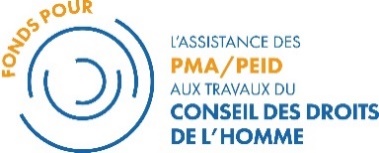 FORMULAIRE INFORMATION VISANOM DU DEMANDEUR:PAYS:Titre fonctionnel:Ministère / Bureau du gouvernement:Le DEMANDEUR aura besoin d’un visa suisse/Schengen pour participer au programme: Oui / Non (veuillez encercler la réponse pertinente)Si non, veuillez expliquer et envoyer une copie lisible du visa dans votre passeportSi oui, veuillez fournir les informations ci-dessous:Coordonnées du demandeur:Adresse électronique (officielle):Adresse électronique (privée):Numéro de téléphone portable: (+ indicatif pays)Passeport:Diplomatique / Régulier (veuillez encercler la réponse pertinente)Numéro de passeport:Date et lieu de délivrance: Date d'expiration (le passeport doit avoir une validité d’au moins 6 mois après le retour du candidat dans son pays d'origine ou son lieu d'affectation officiel): Coordonnées de l'ambassade ou du consulat le plus proche pouvant délivrer un visa Schengen:Pays de l'Ambassade/Consulat:Lieu: ville/pays:Adresse électronique de l'ambassade/du consulat: IMPORTANT: Il incombe au demandeur de prendre toutes les dispositions nécessaires pour obtenir son visa. Les frais de visa sont à la charge du candidat et ne sont pas remboursés.La présentation de ce formulaire est obligatoire et doit être incluse dans le dossier de candidature. [Date]									[Signature du demandeur]